Glenbuck spzl shoes and other colorful shoesWhy colorful shoes like Glenbuck spzl shoes is the most fashionable autumn trend? Check out our article.Crazy colors shoesColorful shoes are a relatively new trend due to the fact that in recent months minimalism based on Basic colors such as white, gray, black or possibly brown or grant has reigned. However, there was no place for madness such as red, green, yellow or orange. Now, however, considering the return of fashion for clothes from the 90s and 80s, color is very fashionable! Both for men and women. Therefore, if you are a person who likes originality and following fashion trends, but are afraid to compose colorful stylizations, it's worth to start easily and simply buy colorful shoes. You'll leave colorful sneakers with an outfit created from your favorite basic colors and fashionable styling is ready! A glenbuck spzl shoes is a model that will work perfectly in this case!Glenbuck spzl shoes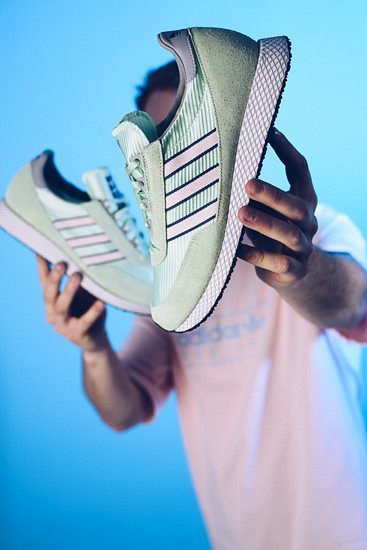 Autumn is depressing enough to give up on those gray days. Perhaps this is why colorful shoes are so fashionable at the moment. Of course, you can combine them with clothes in more subdued colors. What's more, it is recommended by fashion specialists. Glenbuck spzl shoes are green shoes with an interesting, white sole. In addition, they have three stripes with navy elements characteristic of the Adidas brand. This model of men's sneakers will make you look original, unique and fashionable!